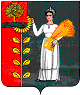 Администрация сельского поселения Петровский сельсовет Добринского муниципального района Липецкой областиРоссийской ФедерацииПОСТАНОВЛЕНИЕ25.12.2017г.                    п.свх.Петровский                   № 115Об утверждении Порядкасоставления и утверждения плана финансово-хозяйственной деятельностиМуниципального автономного  учреждения культуры «Петровский ПЦК»      В соответствии с Федеральным законом № 83-ФЗ от  08.05.2010  «О внесении изменений в отдельные законодательные акты Российской Федерации, в связи с совершенствованием правового положения государственных (муниципальных) учреждений»,  Федеральным законом от 12.01.1996 № 7-ФЗ «О некоммерческих организациях», руководствуясь Уставом сельского поселения Петровский сельсовет, администрация сельского поселения Петровский сельсовет ПОСТАНОВЛЯЕТ:1. Утвердить Порядок составления и утверждения плана финансово-хозяйственной деятельности Муниципального автономного учреждения культуры «Петровский ПЦК» (прилагается).2. Настоящее постановление вступает в силу с момента его обнародования.Глава администрации сельскогопоселения Петровский сельсовет             Н.В.Лычкин                                  Утвержден                                                                                              постановлением администрации                                                                                                сельского поселения Петровский сельсовет                                                от «25» декабря 2017 года  № 115Порядоксоставления и утверждения плана финансово-хозяйственной деятельностиМуниципального автономного учреждения культуры «Петровский ПЦК»1. Общие положения      1.1.Настоящий порядок составления и утверждения плана финансово-хозяйственной деятельности Муниципального автономного учреждения культуры «Петровский ПЦК»  (далее - порядок) устанавливает правила составления и утверждения плана финансово-хозяйственной деятельности (далее - план) Муниципального автономного учреждения культуры «Петровский ПЦК» (далее - учреждение).1.2. Настоящий порядок разработан в соответствии с Федеральным законом от № 7-ФЗ от 12.01.1996 «О некоммерческих организациях», на основании Требований к плану финансово-хозяйственной деятельности государственного (муниципального) учреждения, утвержденных приказом Министерства финансов Российской Федерации  от 28.07.2010 № 81н. 1.3.  План составляется на финансовый год в случае, если решение о бюджете утверждается на один финансовый год, либо на финансовый год и плановый период, если решение о бюджете утверждается на очередной финансовый год и плановый период.Орган, осуществляющий функции и полномочия учредителя, при установлении порядка вправе предусматривать дополнительную детализацию показателей Плана, в том числе по временному интервалу (поквартально, помесячно).2. Порядок составления плана финансово-хозяйственной деятельности2.1.  План составляется учреждением (подразделением) по кассовому методу в рублях с точностью до двух знаков после запятой по форме, утвержденной администрацией сельского поселения Петровский сельсовет, осуществляющей функции и полномочия учредителя, с соблюдением положений пункта 2.5 настоящего Порядка, содержащего следующие части:заголовочную;содержательную;оформляющую.2.2. В заголовочной части Плана указываются:гриф утверждения документа, содержащий наименование должности, подпись (и ее расшифровку) лица, уполномоченного утверждать План, и дату утверждения;наименование документа;дата составления документа;наименование учреждения;наименование подразделения (в случае составления им Плана);наименование органа, осуществляющего функции и полномочия учредителя;дополнительные реквизиты, идентифицирующие учреждение (подразделение) (адрес фактического местонахождения, идентификационный номер налогоплательщика (ИНН) и значение кода причины постановки на учет (КПП) учреждения (подразделения), код по реестру участников бюджетного процесса, а также юридических лиц, не являющихся участниками бюджетного процесса);финансовый год (финансовый год и плановый период), на который представлены содержащиеся в документе сведения;наименование единиц измерения показателей, включаемых в План  и их коды по Общероссийскому классификатору единиц измерения (ОКЕИ) и (или) Общероссийскому классификатору валют (ОКВ).2.3. Содержательная часть Плана состоит из текстовой (описательной) части и табличной части.2.4. В текстовой (описательной) части Плана указываются:цели деятельности учреждения (подразделения) в соответствии с федеральными законами, иными нормативными (муниципальными) правовыми актами и уставом учреждения (положением подразделения);виды деятельности учреждения (подразделения), относящиеся к его основным видам деятельности в соответствии с уставом учреждения (положением подразделения);перечень услуг (работ), относящихся в соответствии с уставом (положением подразделения) к основным видам деятельности учреждения (подразделения), предоставление которых для физических и юридических лиц осуществляется, в том числе за плату;общая балансовая стоимость недвижимого муниципального имущества на дату составления Плана (в разрезе стоимости имущества, закрепленного собственником имущества за учреждением на праве оперативного управления; приобретенного учреждением (подразделением) за счет выделенных собственником имущества учреждения средств; приобретенного учреждением (подразделением) за счет доходов, полученных от иной приносящей доход деятельности);общая балансовая стоимость движимого муниципального имущества на дату составления Плана, в том числе балансовая стоимость особо ценного движимого имущества;иная информация по решению органа, осуществляющего функции и полномочия учредителя.2.5. В табличную часть Плана включаются следующие таблицы:Таблица 1 "Показатели финансового состояния учреждения (подразделения)" (далее - Таблица 1), включающая показатели о нефинансовых и финансовых активах, обязательствах, принятых на последнюю отчетную дату, предшествующую дате составления Плана;Таблица 2 "Показатели по поступлениям и выплатам учреждения (подразделения)" (далее - Таблица 2);Таблица 2.1 "Показатели выплат по расходам на закупку товаров, работ, услуг учреждения (подразделения)" (далее - Таблица 2.1);Таблица 3 "Сведения о средствах, поступающих во временное распоряжение учреждения (подразделения)" (далее - Таблица 3);Таблица 4 "Справочная информация" (далее - Таблица 4)- по необходимости.В табличной части Плана может отражаться иная информация по решению администрации сельского поселения Талицкий	сельсовет, осуществляющей функции и полномочия учредителя, с соблюдением структуры (в том числе строк и граф) табличной части Плана и дополнением (при необходимости) иными строками и графами.Таблица 1Таблица 2Показатели по поступлениями выплатам учреждения (подразделения)на _____________________ 20__ г.(в ред. Приказа Минфина России от 29.08.2016 N 142н)Таблица 2.1Показатели выплат по расходамна закупку товаров, работ, услуг учреждения (подразделения)на ___________________ 20__ г.Таблица 3                     Сведения о средствах, поступающих            во временное распоряжение учреждения (подразделения)                   на ____________________________ 20__ г.                       (очередной финансовый год)Таблица 4Справочная информация2.5.1. В Таблице 2:по строкам 500, 600 в графах 4 - 10 указываются планируемые суммы остатков средств на начало и на конец планируемого года, если указанные показатели, по решению органа, осуществляющего функции и полномочия учредителя, планируются на этапе формирования проекта Плана либо указываются фактические остатки средств при внесении изменений в утвержденный План после завершения отчетного финансового года;в графе 3 по строкам 110 - 180, 300 - 420 указываются коды классификации операций сектора государственного управления, по строкам 210 - 280 указываются коды видов расходов бюджетов;по строке 120 в графе 10 указываются плановые показатели по доходам от грантов, предоставление которых из соответствующего бюджета бюджетной системы Российской Федерации осуществляется по кодам 613 "Гранты в форме субсидии бюджетным учреждениям" или 623 "Гранты в форме субсидии автономным учреждениям" видов расходов бюджетов, а также грантов, предоставляемых физическими и юридическими лицами, в том числе международными организациями и правительствами иностранных государств;по строкам 210 - 250 в графах 5 - 10 указываются плановые показатели только в случае принятия органом, осуществляющим функции и полномочия учредителя, решения о планировании выплат по соответствующим расходам раздельно по источникам их финансового обеспечения.При этом, плановые показатели по расходам по строке 260 графы 4 на соответствующий финансовый год должны быть равны показателям граф 4 - 6 по строке 0001 Таблицы 2.1.В Таблице 2.1:в графах 7 - 12 указываются:по строке 1001 - суммы оплаты в соответствующем финансовом году по контрактам (договорам), заключенным до начала очередного финансового года, при этом в графах 7 - 9 указываются суммы оплаты по контрактам, заключенным в соответствии с Федеральным законом от 5 апреля 2013 г. N 44-ФЗ "О контрактной системе в сфере закупок товаров, работ, услуг для обеспечения государственных и муниципальных нужд" (Собрание законодательства Российской Федерации, 2013, N 14, ст. 1652) (далее - Федеральный закон N 44-ФЗ), а в графах 10 - 12 - по договорам, заключенным в соответствии с Федеральным законом от 18 июля 2011 г. N 223-ФЗ "О закупках товаров, работ, услуг отдельными видами юридических лиц" (Собрание законодательства Российской Федерации, 2011, N 30, ст. 4571) (далее - Федеральный закон N 223-ФЗ);по строке 2001 - в разрезе года начала закупки указываются суммы планируемых в соответствующем финансовом году выплат по контрактам (договорам), для заключения которых планируется начать закупку, при этом в графах 7 - 9 указываются суммы планируемых выплат по контрактам, для заключения которых в соответствующем году согласно Федеральному закону N 44-ФЗ планируется разместить извещение об осуществлении закупки товаров, работ, услуг для обеспечения государственных или муниципальных нужд либо направить приглашение принять участие в определении поставщика (подрядчика, исполнителя) или проект контракта, а в графах 10 - 12 указываются суммы планируемых выплат по договорам, для заключения которых в соответствии с Федеральным законом N 223-ФЗ осуществляется закупка (планируется начать закупку) в порядке, установленном положением о закупке.При этом необходимо обеспечить соотношение следующих показателей:1) показатели граф 4 - 12 по строке 0001 должны быть равны сумме показателей соответствующих граф по строкам 1001 и 2001;2) показатели графы 4 по строкам 0001, 1001 и 2001 должны быть равны сумме показателей граф 7 и 10 по соответствующим строкам;3) показатели графы 5 по строкам 0001, 1001 и 2001 должны быть равны сумме показателей граф 8 и 11 по соответствующим строкам;4) показатели графы 6 по строкам 0001, 1001 и 2001 должны быть равны сумме показателей граф 9 и 12 по соответствующим строкам;5) показатели по строке 0001 граф 7 - 9 по каждому году формирования показателей выплат по расходам на закупку товаров, работ, услуг:а) для бюджетных учреждений не могут быть меньше показателей по строке 260 в графах 5 - 8 Таблицы 2 на соответствующий год;б) для автономных учреждений не могут быть меньше показателей по строке 260 в графе 7 Таблицы 2 на соответствующий год;6) для бюджетных учреждений показатели строки 0001 граф 10 - 12 не могут быть больше показателей строки 260 графы 9 Таблицы 2 на соответствующий год;7) показатели строки 0001 граф 10 - 12 должны быть равны нулю, если все закупки товаров, работ и услуг осуществляются в соответствии с Федеральным законом N 44-ФЗ.Таблица 3 заполняется в случае принятия органом, осуществляющим функции и полномочия учредителя, решения об отражении операций со средствами, поступающими во временное распоряжение учреждения (подразделения), в разрезе содержащихся в ней плановых показателей. В этом случае строка 030 графы 3 Таблицы 4 не заполняется.При этом:по строкам 010, 020 в графе 4 Таблицы 3 указываются планируемые суммы остатков средств во временном распоряжении на начало и на конец планируемого года, если указанные показатели по решению органа, осуществляющего функции и полномочия учредителя, отражаются на этапе формирования проекта Плана либо указываются фактические остатки указанных средств при внесении изменений в План после завершения отчетного финансового года.3. В целях формирования показателей Плана по поступлениям и выплатам, включенных в табличную часть Плана, учреждение (подразделение) составляет на этапе формирования проекта бюджета на очередной финансовый год (на очередной финансовый год и плановый период) План, исходя из представленной органом, осуществляющим функции и полномочия учредителя, информации о планируемых объемах расходных обязательств:субсидий на финансовое обеспечение выполнения муниципального задания (далее -  муниципальное задание);субсидий, предоставляемых в соответствии с абзацем вторым пункта 1 статьи 78.1 Бюджетного кодекса Российской Федерации;субсидий на осуществление капитальных вложений в объекты капитального строительства государственной (муниципальной) собственности или приобретение объектов недвижимого имущества в  муниципальную собственность;грантов в форме субсидий, в том числе предоставляемых по результатам конкурсов;публичных обязательств перед физическими лицами в денежной форме, полномочия по исполнению которых от имени органа местного самоуправления планируется передать в установленном порядке учреждению (подразделению);бюджетных инвестиций (в части переданных полномочий муниципального заказчика в соответствии с Бюджетным кодексом Российской Федерации).4. Плановые показатели по поступлениям формируются учреждением (подразделением) с указанием, в том числе:субсидий на финансовое обеспечение выполнения муниципального задания;субсидий, предоставляемых в соответствии с абзацем вторым пункта 1 статьи 78.1 Бюджетного кодекса Российской Федерации;субсидий на осуществление капитальных вложений в объекты капитального строительства муниципальной собственности или приобретение объектов недвижимого имущества в муниципальную собственность;грантов в форме субсидий, в том числе предоставляемых по результатам конкурсов;поступлений от оказания учреждением (подразделением) услуг (выполнения работ), относящихся в соответствии с уставом учреждения (положением подразделения) к его основным видам деятельности, предоставление которых для физических и юридических лиц осуществляется на платной основе, а также поступлений от иной приносящей доход деятельности;поступлений от реализации ценных бумаг муниципальных автономных учреждений, в случаях, установленных федеральными законами.В Таблице 4 справочно указываются суммы публичных нормативных обязательств, полномочия по исполнению которых от имени органа органа местного самоуправления в установленном порядке переданы учреждению, бюджетных инвестиций (в части переданных в соответствии с Бюджетным кодексом Российской Федерации полномочий  муниципального заказчика), а также сведения о средствах во временном распоряжении учреждения при принятии органом, осуществляющим функции и полномочия учредителя учреждения, соответствующего решения.Суммы, указанные в абзацах втором, третьем, четвертом, пятом и восьмом настоящего пункта, формируются учреждением (с учетом сумм по подразделениям) на основании информации, полученной от органа, осуществляющего функции и полномочия учредителя, в соответствии с пунктом  3 настоящего ПорядкаСуммы, указанные в абзацах втором, третьем, четвертом, пятом и восьмом настоящего пункта, формируются подразделением на основании информации, полученной от учреждения, в соответствии с пунктом  3 настоящего ПорядкаСуммы, указанные в абзаце шестом настоящего пункта, учреждение (подразделение) рассчитывает исходя из планируемого объема оказания услуг (выполнения работ) и планируемой стоимости их реализации.5. Плановые показатели по выплатам формируются учреждением (подразделением) в соответствии с настоящими Требованиями в разрезе соответствующих показателей, содержащихся в Таблице 2.К представляемому на утверждение проекту Плана прилагаются расчеты (обоснования) плановых показателей по выплатам, использованные при формировании Плана, являющиеся справочной информацией к Плану, формируемые по форме согласно приложению N 2 к настоящему Порядку.Форматы таблиц приложения N 2 к настоящему Порядку носят рекомендательный характер и при необходимости могут быть изменены (с соблюдением структуры, в том числе строк и граф таблицы) и дополнены иными графами, строками, а также дополнительными реквизитами и показателями, в том числе кодами показателей по соответствующим классификаторам технико-экономической и социальной информации.Учреждение вправе применять дополнительные расчеты (обоснования) показателей, отраженных в таблицах приложения N 2 к настоящему Порядку, в соответствии с разработанными им дополнительными таблицами.В случае, если в соответствии со структурой затрат отдельные виды выплат учреждением не осуществляются, то соответствующие расчеты (обоснования) к показателям Плана не формируются.Расчеты (обоснования) плановых показателей по выплатам формируются с учетом норм трудовых, материальных, технических ресурсов, используемых для оказания учреждением (подразделением) услуг (выполнения работ).Расчеты (обоснования) плановых показателей по выплатам за счет субсидий, предоставляемых в соответствии с бюджетным законодательством Российской Федерации, осуществляются с учетом затрат, применяемых при обосновании бюджетных ассигнований главными распорядителями бюджетных средств в целях формирования проекта решения о бюджете на очередной финансовый год и плановый период, а также с учетом требований, установленных нормативными правовыми актами, в том числе ГОСТами, СНиПами, СанПиНами, стандартами, порядками и регламентами (паспортами) оказания муниципальной услуги.Расчеты (обоснования) плановых показателей по выплатам формируются раздельно по источникам их финансового обеспечения в случае принятия органом, осуществляющим функции и полномочия учредителя, решения о планировании выплат по соответствующим расходам (по строкам 210 - 250 в графах 5 - 10) раздельно по источникам их финансового обеспечения.В расчет (обоснование) плановых показателей выплат персоналу (строка 210 Таблицы 2) включаются расходы на оплату труда, компенсационные выплаты, включая пособия, выплачиваемые из фонда оплаты труда, а также страховые взносы на обязательное пенсионное страхование, на обязательное социальное страхование на случай временной нетрудоспособности и в связи с материнством, на обязательное социальное страхование от несчастных случаев на производстве и профессиональных заболеваний, на обязательное медицинское страхование. При расчете плановых показателей по оплате труда учитывается расчетная численность работников, включая основной персонал, вспомогательный персонал, административно-управленческий персонал, обслуживающий персонал, расчетные должностные оклады, ежемесячные надбавки к должностному окладу, районные коэффициенты, стимулирующие выплаты, компенсационные выплаты, в том числе за работу с вредными и (или) опасными условиями труда, при выполнении работ в других условиях, отклоняющихся от нормальных, а также иные выплаты, предусмотренные законодательством Российской Федерации, локальными нормативными актами учреждения в соответствии с утвержденным штатным расписанием, а также индексация указанных выплат.При расчете плановых показателей выплат компенсационного характера персоналу учреждений, не включаемых в фонд оплаты труда, учитываются выплаты по возмещению работникам (сотрудникам) расходов, связанных со служебными командировками, возмещению расходов на прохождение медицинского осмотра, компенсации расходов на оплату стоимости проезда и провоза багажа к месту использования отпуска и обратно для лиц, работающих в районах Крайнего Севера и приравненных к ним местностях, и членов их семей, иные компенсационные выплаты работникам, предусмотренные законодательством Российской Федерации, локальными нормативными актами учреждения.При расчете плановых показателей страховых взносов в Пенсионный фонд Российской Федерации на обязательное пенсионное страхование, в Фонд социального страхования Российской Федерации на обязательное социальное страхование на случай временной нетрудоспособности и в связи с материнством, в Федеральный фонд обязательного медицинского страхования на обязательное медицинское страхование, а также страховых взносов на обязательное социальное страхование от несчастных случаев на производстве и профессиональных заболеваний учитываются тарифы страховых взносов, установленные законодательством Российской Федерации.Расчет (обоснование) плановых показателей социальных и иных выплат населению (строка 220 Таблицы 2), не связанных с выплатами работникам, возникающими в рамках трудовых отношений (расходов по социальному обеспечению населения вне рамок систем государственного пенсионного, социального, медицинского страхования), в том числе на оплату медицинского обслуживания, оплату путевок на санаторно-курортное лечение и в детские оздоровительные лагеря, а также выплат бывшим работникам учреждений, в том числе к памятным датам, профессиональным праздникам, осуществляется с учетом количества планируемых выплат в год и их размера.Расчет (обоснование) расходов по уплате налогов, сборов и иных платежей (строка 230 Таблицы 2) осуществляется с учетом объекта налогообложения, особенностей определения налоговой базы, налоговых льгот, оснований и порядка их применения, а также налоговой ставки, порядка и сроков уплаты по каждому налогу в соответствии с законодательством Российской Федерации о налогах и сборах.Расчет (обоснование) плановых показателей безвозмездных перечислений организациям (строка 240 Таблицы 2) осуществляется с учетом количества планируемых безвозмездных перечислений организациям в год и их размера.Расчет (обоснование) прочих расходов (кроме расходов на закупку товаров, работ, услуг) (строка 250 Таблицы 2) осуществляется по видам выплат с учетом количества планируемых выплат в год и их размера.В расчет расходов на закупку товаров, работ, услуг (строка 260 Таблицы 2) включаются расходы на оплату услуг связи, транспортных услуг, коммунальных услуг, на оплату аренды имущества, содержание имущества, прочих работ и услуг (к примеру, услуг по страхованию, в том числе обязательному страхованию гражданской ответственности владельцев транспортных средств, медицинских осмотров, информационных услуг, консультационных услуг, экспертных услуг, типографских работ, научно-исследовательских работ), определяемых с учетом требований к закупаемым заказчиками отдельным видам товаров, работ, услуг в соответствии с законодательством Российской Федерации о контрактной системе в сфере закупок товаров, работ, для обеспечения муниципальных нужд.Расчет плановых показателей на оплату услуг связи должен учитывать количество абонентских номеров, подключенных к сети связи, цены услуг связи, ежемесячную абонентскую плату в расчете на один абонентский номер, количество месяцев предоставления услуги; размер повременной оплаты междугородних, международных и местных телефонных соединений, а также стоимость услуг при повременной оплате услуг телефонной связи; количество пересылаемой корреспонденции, в том числе с использованием фельдъегерской и специальной связи, стоимость пересылки почтовой корреспонденции за единицу услуги, стоимость аренды интернет-канала, повременной оплаты за интернет-услуги или оплата интернет-трафика.Расчет (обоснование) плановых показателей по оплате транспортных услуг осуществляется с учетом видов услуг по перевозке (транспортировке) грузов, пассажирских перевозок (количества заключенных договоров) и стоимости указанных услуг.Расчет (обоснование) плановых показателей по оплате коммунальных услуг включает в себя расчеты расходов на газоснабжение (иные виды топлива), на электроснабжение, теплоснабжение, горячее водоснабжение, холодное водоснабжение и водоотведение с учетом количества заключенных договоров о предоставлении коммунальных услуг, объектов, тарифов на оказание коммунальных услуг (в том числе с учетом применяемого одноставочного, дифференцированного по зонам суток или двуставочного тарифа на электроэнергию), расчетной потребности планового потребления услуг и затраты на транспортировку топлива (при наличии).Расчеты (обоснования) расходов на оплату аренды имущества, в том числе объектов недвижимого имущества, определяются с учетом арендуемой площади (количества арендуемого оборудования, иного имущества), количества месяцев (суток, часов) аренды, цены аренды в месяц (сутки, час), а также стоимости возмещаемых услуг (по содержанию имущества, его охране, потребляемых коммунальных услуг).Расчеты (обоснования) расходов на содержание имущества осуществляются с учетом планов ремонтных работ и их сметной стоимости, определенной с учетом необходимого объема ремонтных работ, графика регламентно-профилактических работ по ремонту оборудования, требований к санитарно-гигиеническому обслуживанию, охране труда (включая уборку помещений и территории, вывоз твердых бытовых отходов, мойку, химическую чистку, дезинфекцию, дезинсекцию), а также правил его эксплуатации для оказания государственной (муниципальной) услуги.Расчеты (обоснования) расходов на оплату работ и услуг, не относящихся к расходам на оплату услуг связи, транспортных расходов, коммунальных услуг, расходов на аренду имущества, а также работ и услуг по его содержанию, включают в себя расчеты необходимых выплат на страхование, в том числе на обязательное страхование гражданской ответственности владельцев транспортных средств, типографские услуги, информационные услуги с учетом количества печатных изданий, количества подаваемых объявлений, количества приобретаемых бланков строгой отчетности, приобретаемых периодических изданий.Страховая премия (страховые взносы) определяется в соответствии с количеством застрахованных работников, застрахованного имущества, с учетом базовых ставок страховых тарифов и поправочных коэффициентов к ним, определяемыми с учетом технических характеристик застрахованного имущества, характера страхового риска и условий договора страхования, в том числе наличия франшизы и ее размера в соответствии с условиями договора страхования.Расходы на повышение квалификации (профессиональную переподготовку) определяются с учетом требований законодательства Российской Федерации, количества работников, направляемых на повышение квалификации и цены обучения одного работника по каждому виду дополнительного профессионального образования.Расчеты (обоснования) расходов на приобретение основных средств (к примеру, оборудования, транспортных средств, мебели, инвентаря, бытовых приборов) осуществляются с учетом среднего срока эксплуатации амортизируемого имущества. При расчетах (обоснованиях) применяются нормы обеспеченности таким имуществом, выраженные в натуральных показателях, установленные правовыми актами, а также стоимость приобретения необходимого имущества, определенная методом сопоставимых рыночных цен (анализа рынка), заключающемся в анализе информации о рыночных ценах идентичных (однородных) товаров, работ, услуг, в том числе информации о ценах организаций-изготовителей, об уровне цен, имеющихся у органов государственной статистики, а также в средствах массовой информации и специальной литературе, включая официальные сайты в информационно-телекоммуникационной сети "Интернет" производителей и поставщиков.Расчеты (обоснования) расходов на приобретение материальных запасов осуществляются с учетом потребности в продуктах питания, лекарственных средствах, горюче-смазочных и строительных материалах, мягком инвентаре и специальной одежде и обуви, запасных частях к оборудованию и транспортным средствам, хозяйственных товарах и канцелярских принадлежностях в соответствии с нормами обеспеченности таким имуществом, выраженными в натуральных показателях.5.1. Общая сумма расходов бюджетного учреждения на закупки товаров, работ, услуг, отраженная в Плане, подлежит детализации в плане закупок товаров, работ, услуг для обеспечения  муниципальных нужд, формируемом в соответствии с законодательством Российской Федерации о контрактной системе в сфере закупок товаров, работ, услуг для обеспечения  муниципальных нужд (далее - план закупок), а также в плане закупок, формируемом в соответствии с Федеральным законом N 223-ФЗ согласно положениям части 2 статьи 15 Федерального закона N 44-ФЗ.6. При принятии органом, осуществляющим функции и полномочия учредителя, решения о раздельном формировании плановых показателей по выплатам, связанным с выполнением учреждением (подразделением) муниципального задания, объемы указанных выплат в пределах общего объема субсидии на выполнение муниципального задания могут рассчитываться с превышением нормативных затрат, определенных в порядке, установленном местной администрацией в соответствии с пунктом 4 статьи 69.2 Бюджетного кодекса Российской Федерации.7. При предоставлении учреждению субсидии в соответствии с абзацем вторым пункта 1 статьи 78.1 Бюджетного кодекса Российской Федерации, субсидии на осуществление капитальных вложений в объекты капитального строительства муниципальной собственности или приобретение объектов недвижимого имущества в муниципальную собственность в соответствии со статьей 78.2 Бюджетного кодекса Российской Федерации (далее - целевая субсидия) учреждение составляет и представляет органу, осуществляющему функции и полномочия учредителя, Сведения об операциях с целевыми субсидиями, предоставленными муниципальному учреждению (ф. 0501016) (далее - Сведения), по рекомендуемому образцу (приложение N 1 к настоящему Порядку).Сведения учреждений, имеющих в своем составе подразделения, составляются и утверждаются отдельно по учреждению и по каждому подразделению на основании Сведений, утвержденных органом, осуществляющим функции и полномочия учредителя, и включают, в том числе, операции по перечислению средств подразделениям и их возврату.При составлении Сведений учреждением (подразделением) в них указываются:в графе 1 - наименование целевой субсидии с указанием цели, на осуществление которой предоставляется целевая субсидия;в графе 2 - аналитический код, присвоенный для учета операций с целевой субсидией (далее - код субсидии);в графе 3 - код (составная часть кода) по бюджетной классификации Российской Федерации, исходя из экономического содержания планируемых поступлений и выплат;в графе 4 - код объекта капитального строительства (объекта недвижимости, мероприятия (укрупненного инвестиционного проекта), включенного в федеральную адресную инвестиционную программу, на строительство (реконструкцию, в том числе с элементами реставрации, техническое перевооружение) или приобретение которого предоставляется целевая субсидия;в графах 5, 7 - код субсидии, присвоенный в прошлых финансовых периодах в случае, если коды субсидии, присвоенные для учета операций с целевой субсидией в прошлые годы и в новом финансовом году, различаются;в графе 6 - суммы неиспользованных на начало текущего финансового года остатков целевых субсидий, по которым в установленном порядке подтверждена потребность в направлении их на те же цели;в графе 8 - суммы возвращенной учреждению задолженности по выплатам, произведенным из средств субсидии в прошлых финансовых периодах, по которым в установленном порядке подтверждена потребность в направлении их на те же цели;в графах 9, 10 - суммы планируемых в текущем финансовом году поступлений целевых субсидий и выплат, источником финансового обеспечения которых являются целевые субсидии соответственно.В случае если учреждению (подразделению) предоставляются несколько целевых субсидий, показатели выплат в Сведениях отражаются без формирования промежуточных итогов по каждой целевой субсидии.Формирование объемов планируемых выплат в Сведениях осуществляется в соответствии с нормативным муниципальным правовым актом, устанавливающим порядок предоставления целевой субсидии из соответствующего бюджета.8. Объемы планируемых выплат, источником финансового обеспечения которых являются поступления от оказания учреждениями (подразделениями) услуг (выполнения работ), относящихся в соответствии с уставом учреждения (положением подразделения) к его основным видам деятельности, предоставление которых для физических и юридических лиц осуществляется на платной основе, формируются учреждением (подразделением) в соответствии с порядком определения платы, установленным органом, осуществляющим функции и полномочия учредителя.9. Орган, осуществляющий функции и полномочия учредителя, вправе установить для учреждения формирование плановых поступлений и соответствующих им плановых выплат, в том числе в разрезе видов услуг (работ).10. Орган, осуществляющий функции и полномочия учредителя, вправе утвердить единую форму Плана для муниципального автономного и бюджетного учреждения либо две отдельные формы для муниципального автономного и бюджетного учреждения соответственно, а также правила по их заполнению.11. После утверждения в установленном порядке решения о бюджете План и Сведения при необходимости уточняются учреждением (подразделением) и направляются на утверждение с учетом положений раздела III "Требования к утверждению Плана и Сведений" настоящего Порядка.Уточнение показателей Плана, связанных с выполнением муниципального задания, осуществляется с учетом показателей утвержденного муниципального задания и размера субсидии на выполнение муниципального задания.12. Оформляющая часть Плана должна содержать подписи должностных лиц, ответственных за содержащиеся в Плане данные, - руководителя учреждения (подразделения) (уполномоченного им лица), руководителя финансово-экономической службы учреждения (подразделения) или иного уполномоченного руководителем лица, исполнителя документа.13. В целях внесения изменений в План и (или) Сведения в соответствии с настоящим Порядком составляются новые План и (или) Сведения, показатели которых не должны вступать в противоречие в части кассовых операций по выплатам, проведенным до внесения изменения в План и (или) Сведения, а также с показателями планов закупок, указанных в пункте 5.1 настоящего Порядка. Решение о внесении изменений в План принимается руководителем учреждения (подразделения).14. В случае изменения подведомственности учреждения План составляется в порядке, установленном органом местного самоуправления, который после изменения подведомственности будет осуществлять в отношении учреждения функции и полномочия учредителя.III. Требования к утверждению Плана и Сведений15. План муниципального автономного учреждения (План с учетом изменений) утверждается руководителем автономного учреждения на основании заключения наблюдательного совета автономного учреждения.16. Сведения, указанные в 7 настоящего Порядка, сформированные учреждением, утверждаются органом, осуществляющим функции и полномочия учредителя.Сведения, указанные в 7 настоящего Порядка, сформированные учреждением для подразделения, утверждаются учреждением.Приложение 1к Порядку составления и утверждения плана финансово-хозяйственной деятельностиМуниципального автономного учреждения культуры «Петровский ПЦК»УТВЕРЖДАЮ                                     __________________________________________________________________________                                     (наименование должности лица, утверждающего документ, наименование органа,                                     __________________________________________________________________________                                                осуществляющего функции и полномочия учредителя (учреждения))                                     __________________                      __________________________________                                         (подпись)                                  (расшифровка подписи)                                     "___"_______________________ 20__ г.                                                     СВЕДЕНИЯ      ОБ ОПЕРАЦИЯХ С ЦЕЛЕВЫМИ СУБСИДИЯМИ, ПРЕДОСТАВЛЕННЫМИ ГОСУДАРСТВЕННОМУ (МУНИЦИПАЛЬНОМУ) УЧРЕЖДЕНИЮ НА 20__ Г.Руководитель  ___________________ _________________________                  (подпись)        (расшифровка подписи)Руководитель финансово-экономической службы ___________________ _________________________ (подпись)        (расшифровка подписи)Ответственныйисполнитель ___________ _________ _____________________ _________            (должность) (подпись) (расшифровка подписи) (телефон)"____"________________ 20__ г.ОТМЕТКА ОРГАНА, ОСУЩЕСТВЛЯЮЩЕГО ВЕДЕНИЕ ЛИЦЕВОГО СЧЕТА О ПРИНЯТИИ НАСТОЯЩИХ СВЕДЕНИЙ                  Ответственный исполнитель__________  _________    _______________    _________ (должность) (подпись) (расшифровка подписи) (телефон)«____»______________20___г.Приложение 2к Порядку составления и утверждения плана финансово-хозяйственной деятельностиМуниципального автономного учреждения культуры «Петровский ПЦК»Расчеты
(обоснования) к плану финансово-хозяйственной деятельности государственного (муниципального) учреждения1. Расчеты (обоснования) выплат персоналу (строка 210) Код видов расходов _________________________________________________________________________ ____________Источник финансового обеспечения ________________________________________________________________________1.1. Расчеты (обоснования) расходов на оплату труда1.2. Расчеты (обоснования) выплат персоналу при направлении в служебные командировки1.3. Расчета (обоснования) выплат персоналу по уходу за ребенком1.4. Расчеты (обоснования) страховых взносов на обязательное страхование в Пенсионный фонд Российской Федерации, в Фонд социального страхования Российской Федерации, в Федеральный фонд обязательного медицинского страхования_____________________________* Указываются страховые тарифы, дифференцированные по классам профессионального риска, установленные Федеральным законом от 22 декабря 2005 г., N 179-ФЗ "О страховых тарифах на обязательное социальное страхование от несчастных случаев на производстве и профессиональных заболеваний на 2006 год" (Собрание законодательства Российской Федерации, 2005, N 52, ст. 5592; 2015, N 51, ст. 7233).2. Расчеты (обоснования) расходов на социальные и иные выплаты населениюКод видов расходов ______________________________________________________Источник финансового обеспечения _________________________________________3. Расчет (обоснование) расходов на уплату налогов, сборов и иных платежейКод видов расходов ______________________________________________________Источник финансового обеспечения _________________________________________4. Расчет (обоснование) расходов на безвозмездные перечисления организациямКод видов расходов ______________________________________________________Источник финансового обеспечения _________________________________________5. Расчет (обоснование) прочих расходов
(кроме расходов на закупку товаров, работ, услуг)Код видов расходов ______________________________________________________Источник финансового обеспечения _________________________________________6. Расчет (обоснование) расходов на закупку товаров, работ, услугКод видов расходов ______________________________________________________Источник финансового обеспечения _________________________________________6.1. Расчет (обоснование) расходов на оплату услуг связи6.2. Расчет (обоснование) расходов на оплату транспортных услуг6.3. Расчет (обоснование) расходов на оплату коммунальных услуг6.4. Расчет (обоснование) расходов на оплату аренды имущества6.5. Расчет (обоснование) расходов на оплату работ, услуг по содержанию имущества6.6. Расчет (обоснование) расходов на оплату прочих работ, услуг6.7. Расчет (обоснование) расходов на приобретение основных средств, материальных запасовПоказатели финансового состояния учреждения (подразделения)Показатели финансового состояния учреждения (подразделения)Показатели финансового состояния учреждения (подразделения)Показатели финансового состояния учреждения (подразделения)Показатели финансового состояния учреждения (подразделения)Показатели финансового состояния учреждения (подразделения)Показатели финансового состояния учреждения (подразделения)Показатели финансового состояния учреждения (подразделения)Показатели финансового состояния учреждения (подразделения)Показатели финансового состояния учреждения (подразделения)Показатели финансового состояния учреждения (подразделения)Показатели финансового состояния учреждения (подразделения)Показатели финансового состояния учреждения (подразделения)Показатели финансового состояния учреждения (подразделения)Показатели финансового состояния учреждения (подразделения)Показатели финансового состояния учреждения (подразделения)Показатели финансового состояния учреждения (подразделения)Показатели финансового состояния учреждения (подразделения)Показатели финансового состояния учреждения (подразделения)Показатели финансового состояния учреждения (подразделения)Показатели финансового состояния учреждения (подразделения)Показатели финансового состояния учреждения (подразделения)Показатели финансового состояния учреждения (подразделения)Показатели финансового состояния учреждения (подразделения)Показатели финансового состояния учреждения (подразделения)Показатели финансового состояния учреждения (подразделения)Показатели финансового состояния учреждения (подразделения)Показатели финансового состояния учреждения (подразделения)Показатели финансового состояния учреждения (подразделения)Показатели финансового состояния учреждения (подразделения)Показатели финансового состояния учреждения (подразделения)Показатели финансового состояния учреждения (подразделения)Показатели финансового состояния учреждения (подразделения)Показатели финансового состояния учреждения (подразделения)Показатели финансового состояния учреждения (подразделения)Показатели финансового состояния учреждения (подразделения)Показатели финансового состояния учреждения (подразделения)Показатели финансового состояния учреждения (подразделения)Показатели финансового состояния учреждения (подразделения)Показатели финансового состояния учреждения (подразделения)Показатели финансового состояния учреждения (подразделения)Показатели финансового состояния учреждения (подразделения)Показатели финансового состояния учреждения (подразделения)Показатели финансового состояния учреждения (подразделения)Показатели финансового состояния учреждения (подразделения)Показатели финансового состояния учреждения (подразделения)№ п/п№ п/п№ п/п№ п/п№ п/пНаименование показателяНаименование показателяНаименование показателяНаименование показателяНаименование показателяНаименование показателяНаименование показателяНаименование показателяНаименование показателяНаименование показателяНаименование показателяНаименование показателяНаименование показателяНаименование показателяНаименование показателяНаименование показателяНаименование показателяНаименование показателяНаименование показателяНаименование показателяНаименование показателяСумма, тыс. руб.Сумма, тыс. руб.Сумма, тыс. руб.Сумма, тыс. руб.Сумма, тыс. руб.Сумма, тыс. руб.Сумма, тыс. руб.Сумма, тыс. руб.Сумма, тыс. руб.Сумма, тыс. руб.Сумма, тыс. руб.Сумма, тыс. руб.Сумма, тыс. руб.Сумма, тыс. руб.Сумма, тыс. руб.Сумма, тыс. руб.Сумма, тыс. руб.Сумма, тыс. руб.Сумма, тыс. руб.Сумма, тыс. руб.1111122222222222222222222233333333333333333333Нефинансовые активы, всего:Нефинансовые активы, всего:Нефинансовые активы, всего:Нефинансовые активы, всего:Нефинансовые активы, всего:Нефинансовые активы, всего:Нефинансовые активы, всего:Нефинансовые активы, всего:Нефинансовые активы, всего:Нефинансовые активы, всего:Нефинансовые активы, всего:Нефинансовые активы, всего:Нефинансовые активы, всего:Нефинансовые активы, всего:Нефинансовые активы, всего:Нефинансовые активы, всего:Нефинансовые активы, всего:Нефинансовые активы, всего:Нефинансовые активы, всего:Нефинансовые активы, всего:Нефинансовые активы, всего:из них:из них:из них:из них:из них:из них:из них:из них:из них:из них:из них:из них:из них:из них:из них:из них:из них:из них:из них:из них:из них:недвижимое имущество, всего:недвижимое имущество, всего:недвижимое имущество, всего:недвижимое имущество, всего:недвижимое имущество, всего:недвижимое имущество, всего:недвижимое имущество, всего:недвижимое имущество, всего:недвижимое имущество, всего:недвижимое имущество, всего:недвижимое имущество, всего:недвижимое имущество, всего:недвижимое имущество, всего:недвижимое имущество, всего:недвижимое имущество, всего:недвижимое имущество, всего:недвижимое имущество, всего:недвижимое имущество, всего:недвижимое имущество, всего:недвижимое имущество, всего:недвижимое имущество, всего:в том числе:в том числе:в том числе:в том числе:в том числе:в том числе:в том числе:в том числе:в том числе:в том числе:в том числе:в том числе:в том числе:в том числе:в том числе:в том числе:в том числе:в том числе:в том числе:в том числе:в том числе:остаточная стоимостьостаточная стоимостьостаточная стоимостьостаточная стоимостьостаточная стоимостьостаточная стоимостьостаточная стоимостьостаточная стоимостьостаточная стоимостьостаточная стоимостьостаточная стоимостьостаточная стоимостьостаточная стоимостьостаточная стоимостьостаточная стоимостьостаточная стоимостьостаточная стоимостьостаточная стоимостьостаточная стоимостьостаточная стоимостьостаточная стоимостьособо ценное движимое имущество, всего:особо ценное движимое имущество, всего:особо ценное движимое имущество, всего:особо ценное движимое имущество, всего:особо ценное движимое имущество, всего:особо ценное движимое имущество, всего:особо ценное движимое имущество, всего:особо ценное движимое имущество, всего:особо ценное движимое имущество, всего:особо ценное движимое имущество, всего:особо ценное движимое имущество, всего:особо ценное движимое имущество, всего:особо ценное движимое имущество, всего:особо ценное движимое имущество, всего:особо ценное движимое имущество, всего:особо ценное движимое имущество, всего:особо ценное движимое имущество, всего:особо ценное движимое имущество, всего:особо ценное движимое имущество, всего:особо ценное движимое имущество, всего:особо ценное движимое имущество, всего:в том числе:в том числе:в том числе:в том числе:в том числе:в том числе:в том числе:в том числе:в том числе:в том числе:в том числе:в том числе:в том числе:в том числе:в том числе:в том числе:в том числе:в том числе:в том числе:в том числе:в том числе:остаточная стоимостьостаточная стоимостьостаточная стоимостьостаточная стоимостьостаточная стоимостьостаточная стоимостьостаточная стоимостьостаточная стоимостьостаточная стоимостьостаточная стоимостьостаточная стоимостьостаточная стоимостьостаточная стоимостьостаточная стоимостьостаточная стоимостьостаточная стоимостьостаточная стоимостьостаточная стоимостьостаточная стоимостьостаточная стоимостьостаточная стоимостьФинансовые активы, всего:Финансовые активы, всего:Финансовые активы, всего:Финансовые активы, всего:Финансовые активы, всего:Финансовые активы, всего:Финансовые активы, всего:Финансовые активы, всего:Финансовые активы, всего:Финансовые активы, всего:Финансовые активы, всего:Финансовые активы, всего:Финансовые активы, всего:Финансовые активы, всего:Финансовые активы, всего:Финансовые активы, всего:Финансовые активы, всего:Финансовые активы, всего:Финансовые активы, всего:Финансовые активы, всего:Финансовые активы, всего:из них:из них:из них:из них:из них:из них:из них:из них:из них:из них:из них:из них:из них:из них:из них:из них:из них:из них:из них:из них:из них:денежные средства учреждения, всегоденежные средства учреждения, всегоденежные средства учреждения, всегоденежные средства учреждения, всегоденежные средства учреждения, всегоденежные средства учреждения, всегоденежные средства учреждения, всегоденежные средства учреждения, всегоденежные средства учреждения, всегоденежные средства учреждения, всегоденежные средства учреждения, всегоденежные средства учреждения, всегоденежные средства учреждения, всегоденежные средства учреждения, всегоденежные средства учреждения, всегоденежные средства учреждения, всегоденежные средства учреждения, всегоденежные средства учреждения, всегоденежные средства учреждения, всегоденежные средства учреждения, всегоденежные средства учреждения, всегов том числе:в том числе:в том числе:в том числе:в том числе:в том числе:в том числе:в том числе:в том числе:в том числе:в том числе:в том числе:в том числе:в том числе:в том числе:в том числе:в том числе:в том числе:в том числе:в том числе:в том числе:денежные средства учреждения на счетахденежные средства учреждения на счетахденежные средства учреждения на счетахденежные средства учреждения на счетахденежные средства учреждения на счетахденежные средства учреждения на счетахденежные средства учреждения на счетахденежные средства учреждения на счетахденежные средства учреждения на счетахденежные средства учреждения на счетахденежные средства учреждения на счетахденежные средства учреждения на счетахденежные средства учреждения на счетахденежные средства учреждения на счетахденежные средства учреждения на счетахденежные средства учреждения на счетахденежные средства учреждения на счетахденежные средства учреждения на счетахденежные средства учреждения на счетахденежные средства учреждения на счетахденежные средства учреждения на счетахденежные средства учреждения, размещенные на депозиты в кредитной организацииденежные средства учреждения, размещенные на депозиты в кредитной организацииденежные средства учреждения, размещенные на депозиты в кредитной организацииденежные средства учреждения, размещенные на депозиты в кредитной организацииденежные средства учреждения, размещенные на депозиты в кредитной организацииденежные средства учреждения, размещенные на депозиты в кредитной организацииденежные средства учреждения, размещенные на депозиты в кредитной организацииденежные средства учреждения, размещенные на депозиты в кредитной организацииденежные средства учреждения, размещенные на депозиты в кредитной организацииденежные средства учреждения, размещенные на депозиты в кредитной организацииденежные средства учреждения, размещенные на депозиты в кредитной организацииденежные средства учреждения, размещенные на депозиты в кредитной организацииденежные средства учреждения, размещенные на депозиты в кредитной организацииденежные средства учреждения, размещенные на депозиты в кредитной организацииденежные средства учреждения, размещенные на депозиты в кредитной организацииденежные средства учреждения, размещенные на депозиты в кредитной организацииденежные средства учреждения, размещенные на депозиты в кредитной организацииденежные средства учреждения, размещенные на депозиты в кредитной организацииденежные средства учреждения, размещенные на депозиты в кредитной организацииденежные средства учреждения, размещенные на депозиты в кредитной организацииденежные средства учреждения, размещенные на депозиты в кредитной организациииные финансовые инструментыиные финансовые инструментыиные финансовые инструментыиные финансовые инструментыиные финансовые инструментыиные финансовые инструментыиные финансовые инструментыиные финансовые инструментыиные финансовые инструментыиные финансовые инструментыиные финансовые инструментыиные финансовые инструментыиные финансовые инструментыиные финансовые инструментыиные финансовые инструментыиные финансовые инструментыиные финансовые инструментыиные финансовые инструментыиные финансовые инструментыиные финансовые инструментыиные финансовые инструментыдебиторская задолженность по доходамдебиторская задолженность по доходамдебиторская задолженность по доходамдебиторская задолженность по доходамдебиторская задолженность по доходамдебиторская задолженность по доходамдебиторская задолженность по доходамдебиторская задолженность по доходамдебиторская задолженность по доходамдебиторская задолженность по доходамдебиторская задолженность по доходамдебиторская задолженность по доходамдебиторская задолженность по доходамдебиторская задолженность по доходамдебиторская задолженность по доходамдебиторская задолженность по доходамдебиторская задолженность по доходамдебиторская задолженность по доходамдебиторская задолженность по доходамдебиторская задолженность по доходамдебиторская задолженность по доходамдебиторская задолженность по расходамдебиторская задолженность по расходамдебиторская задолженность по расходамдебиторская задолженность по расходамдебиторская задолженность по расходамдебиторская задолженность по расходамдебиторская задолженность по расходамдебиторская задолженность по расходамдебиторская задолженность по расходамдебиторская задолженность по расходамдебиторская задолженность по расходамдебиторская задолженность по расходамдебиторская задолженность по расходамдебиторская задолженность по расходамдебиторская задолженность по расходамдебиторская задолженность по расходамдебиторская задолженность по расходамдебиторская задолженность по расходамдебиторская задолженность по расходамдебиторская задолженность по расходамдебиторская задолженность по расходамОбязательства, всего:Обязательства, всего:Обязательства, всего:Обязательства, всего:Обязательства, всего:Обязательства, всего:Обязательства, всего:Обязательства, всего:Обязательства, всего:Обязательства, всего:Обязательства, всего:Обязательства, всего:Обязательства, всего:Обязательства, всего:Обязательства, всего:Обязательства, всего:Обязательства, всего:Обязательства, всего:Обязательства, всего:Обязательства, всего:Обязательства, всего:из них:из них:из них:из них:из них:из них:из них:из них:из них:из них:из них:из них:из них:из них:из них:из них:из них:из них:из них:из них:из них:долговые обязательствадолговые обязательствадолговые обязательствадолговые обязательствадолговые обязательствадолговые обязательствадолговые обязательствадолговые обязательствадолговые обязательствадолговые обязательствадолговые обязательствадолговые обязательствадолговые обязательствадолговые обязательствадолговые обязательствадолговые обязательствадолговые обязательствадолговые обязательствадолговые обязательствадолговые обязательствадолговые обязательствакредиторская задолженность:кредиторская задолженность:кредиторская задолженность:кредиторская задолженность:кредиторская задолженность:кредиторская задолженность:кредиторская задолженность:кредиторская задолженность:кредиторская задолженность:кредиторская задолженность:кредиторская задолженность:кредиторская задолженность:кредиторская задолженность:кредиторская задолженность:кредиторская задолженность:кредиторская задолженность:кредиторская задолженность:кредиторская задолженность:кредиторская задолженность:кредиторская задолженность:кредиторская задолженность:в том числе:в том числе:в том числе:в том числе:в том числе:в том числе:в том числе:в том числе:в том числе:в том числе:в том числе:в том числе:в том числе:в том числе:в том числе:в том числе:в том числе:в том числе:в том числе:в том числе:в том числе:просроченная кредиторская задолженностьпросроченная кредиторская задолженностьпросроченная кредиторская задолженностьпросроченная кредиторская задолженностьпросроченная кредиторская задолженностьпросроченная кредиторская задолженностьпросроченная кредиторская задолженностьпросроченная кредиторская задолженностьпросроченная кредиторская задолженностьпросроченная кредиторская задолженностьпросроченная кредиторская задолженностьпросроченная кредиторская задолженностьпросроченная кредиторская задолженностьпросроченная кредиторская задолженностьпросроченная кредиторская задолженностьпросроченная кредиторская задолженностьпросроченная кредиторская задолженностьпросроченная кредиторская задолженностьпросроченная кредиторская задолженностьпросроченная кредиторская задолженностьпросроченная кредиторская задолженностьНаименование показателяКод строкиКод по бюджетной классификации Российской ФедерацииОбъем финансового обеспечения, руб. (с точностью до двух знаков после запятой - 0,00)Объем финансового обеспечения, руб. (с точностью до двух знаков после запятой - 0,00)Объем финансового обеспечения, руб. (с точностью до двух знаков после запятой - 0,00)Объем финансового обеспечения, руб. (с точностью до двух знаков после запятой - 0,00)Объем финансового обеспечения, руб. (с точностью до двух знаков после запятой - 0,00)Объем финансового обеспечения, руб. (с точностью до двух знаков после запятой - 0,00)Объем финансового обеспечения, руб. (с точностью до двух знаков после запятой - 0,00)Объем финансового обеспечения, руб. (с точностью до двух знаков после запятой - 0,00)Наименование показателяКод строкиКод по бюджетной классификации Российской Федерациивсегов том числе:в том числе:в том числе:в том числе:в том числе:в том числе:в том числе:Наименование показателяКод строкиКод по бюджетной классификации Российской Федерациивсегосубсидии на финансовое обеспечение выполнения государственного (муниципального) задания из федерального бюджета, бюджета субъекта Российской Федерации (местного бюджета)субсидии на финансовое обеспечение выполнения государственного задания из бюджета Федерального фонда обязательного медицинского страхованиясубсидии, предоставляемые в соответствии с абзацем вторым пункта 1 статьи 78.1 Бюджетного кодекса Российской Федерациисубсидии на осуществление капитальных вложенийсредства обязательного медицинского страхованияпоступления от оказания услуг (выполнения работ) на платной основе и от иной приносящей доход деятельностипоступления от оказания услуг (выполнения работ) на платной основе и от иной приносящей доход деятельностиНаименование показателяКод строкиКод по бюджетной классификации Российской Федерациивсегосубсидии на финансовое обеспечение выполнения государственного (муниципального) задания из федерального бюджета, бюджета субъекта Российской Федерации (местного бюджета)субсидии на финансовое обеспечение выполнения государственного задания из бюджета Федерального фонда обязательного медицинского страхованиясубсидии, предоставляемые в соответствии с абзацем вторым пункта 1 статьи 78.1 Бюджетного кодекса Российской Федерациисубсидии на осуществление капитальных вложенийсредства обязательного медицинского страхованиявсегоиз них гранты123455.1678910Поступления от доходов, всего:100Xв том числе:доходы от собственности110XXXXXдоходы от оказания услуг, работ120XXдоходы от штрафов, пеней, иных сумм принудительного изъятия130XXXXXбезвозмездные поступления от наднациональных организаций, правительств иностранных государств, международных финансовых организаций140XXXXXиные субсидии, предоставленные из бюджета150XXXXпрочие доходы160XXXXдоходы от операций с активами180XXXXXXВыплаты по расходам, всего:200Xв том числе на: выплаты персоналу всего:210из них:оплата труда и начисления на выплаты по оплате труда211социальные и иные выплаты населению, всего220Наименование показателяКод строкиГод начала закупкиСумма выплат по расходам на закупку товаров, работ и услуг, руб. (с точностью до двух знаков после запятой - 0,00Сумма выплат по расходам на закупку товаров, работ и услуг, руб. (с точностью до двух знаков после запятой - 0,00Сумма выплат по расходам на закупку товаров, работ и услуг, руб. (с точностью до двух знаков после запятой - 0,00Сумма выплат по расходам на закупку товаров, работ и услуг, руб. (с точностью до двух знаков после запятой - 0,00Сумма выплат по расходам на закупку товаров, работ и услуг, руб. (с точностью до двух знаков после запятой - 0,00Сумма выплат по расходам на закупку товаров, работ и услуг, руб. (с точностью до двух знаков после запятой - 0,00Сумма выплат по расходам на закупку товаров, работ и услуг, руб. (с точностью до двух знаков после запятой - 0,00Сумма выплат по расходам на закупку товаров, работ и услуг, руб. (с точностью до двух знаков после запятой - 0,00Сумма выплат по расходам на закупку товаров, работ и услуг, руб. (с точностью до двух знаков после запятой - 0,00Наименование показателяКод строкиГод начала закупкивсего на закупкивсего на закупкивсего на закупкив том числе:в том числе:в том числе:в том числе:в том числе:в том числе:Наименование показателяКод строкиГод начала закупкивсего на закупкивсего на закупкивсего на закупкив соответствии с Федеральным законом от 5 апреля 2013 г. N 44-ФЗ "О контрактной системе в сфере закупок товаров, работ, услуг для обеспечения государственных и муниципальных нужд"в соответствии с Федеральным законом от 5 апреля 2013 г. N 44-ФЗ "О контрактной системе в сфере закупок товаров, работ, услуг для обеспечения государственных и муниципальных нужд"в соответствии с Федеральным законом от 5 апреля 2013 г. N 44-ФЗ "О контрактной системе в сфере закупок товаров, работ, услуг для обеспечения государственных и муниципальных нужд"в соответствии с Федеральным законом от 18 июля 2011 г. N 223-ФЗ "О закупках товаров, работ, услуг отдельными видами юридических лиц"в соответствии с Федеральным законом от 18 июля 2011 г. N 223-ФЗ "О закупках товаров, работ, услуг отдельными видами юридических лиц"в соответствии с Федеральным законом от 18 июля 2011 г. N 223-ФЗ "О закупках товаров, работ, услуг отдельными видами юридических лиц"Наименование показателяКод строкиГод начала закупкина 20__ г. очередной финансовый годна 20__ г. 1-ый год планового периодана 20__ г. 2-ой год планового периодана 20__ г. очередной финансовый годна 20__ г. 1-ый год планового периодана 20__ г. 2-ой год планового периодана 20__ г. очередной финансовый годна 20__ г. 1-ый год планового периодана 20__ г. 1-ый год планового периода123456789101112Выплаты по расходам на закупку товаров, работ, услуг всего:0001Xв том числе: на оплату контрактов заключенных до начала очередного финансового года:1001XНаименование показателяКод строкиСумма (руб., с точностью до двух знаков после запятой - 0,00)123Остаток средств на начало года010Остаток средств на конец года020Поступление030Выбытие040Наименование показателяКод строкиСумма (тыс. руб.)123Объем публичных обязательств, всего:010Объем бюджетных инвестиций (в части переданных полномочий государственного (муниципального) заказчика в соответствии с Бюджетным кодексом Российской Федерации), всего:020Объем средств, поступивших во временное распоряжение, всего:030КОДЫФорма по ОКУДФорма по ОКУД0501016ДатаДатаГосударственное (муниципальное)учреждение (подразделение)__________________________________________________________________________________________________________________по ОКПОпо ОКПОИНН/КППДата представления предыдущих СведенийДата представления предыдущих СведенийДата представления предыдущих СведенийНаименование бюджетапо ОКТМОпо ОКТМОНаименование органа, осуществляющегофункции и полномочия учредителяГлава по БКГлава по БКНаименование органа, осуществляющеговедение лицевого счетапо ОКПОпо ОКПОЕдиница измерения: руб. (с точностью до второго десятичного знака)Единица измерения: руб. (с точностью до второго десятичного знака)Единица измерения: руб. (с точностью до второго десятичного знака)Единица измерения: руб. (с точностью до второго десятичного знака)по ОКЕИпо ОКЕИ_____________________________________  (наименование иностранной валюты)_____________________________________  (наименование иностранной валюты)_____________________________________  (наименование иностранной валюты)_____________________________________  (наименование иностранной валюты)по ОКВпо ОКВОстаток средств на начало годаОстаток средств на начало годаОстаток средств на начало годаОстаток средств на начало годаОстаток средств на начало годаНаименование субсидииКодсубсидииКод по бюджетной классификации Российской ФедерацииКодобъектаФАИПРазрешенный к использованию остаток субсидии прошлых лет на начало 20__ г.Разрешенный к использованию остаток субсидии прошлых лет на начало 20__ г.Суммы возврата дебиторской задолженности прошлых летСуммы возврата дебиторской задолженности прошлых летПланируемыеПланируемыеПланируемыекодсуммакодсуммапоступлениявыплатывыплаты1234567891010ВсегоВсегоВсегоВсегоВсегохНомер страницыНомер страницыНомер страницыНомер страницыНомер страницыНомер страницыНомер страницыНомер страницыНомер страницыНомер страницыВсего страницВсего страницВсего страницВсего страницВсего страницВсего страницВсего страницВсего страницВсего страницВсего страницN п/пДолжность,группа должностейУстановленнаячисленность,единицСреднемесячный размер оплаты труда на одного работника, рубСреднемесячный размер оплаты труда на одного работника, рубСреднемесячный размер оплаты труда на одного работника, рубСреднемесячный размер оплаты труда на одного работника, рубЕжемесячная надбавка кдолжностному окладу, %Районный коэффициентФонд оплатытруда в год, руб(гр. 3 х гр. 4 х(1+гр. 8/100)х гр. 9х 12)всегов том числе:в том числе:в том числе:по должностному окладупо выплатамкомпенсационногохарактерапо выплатамстимулирующегохарактера12345678910Итого:Итого:XXXXXXN п/пНаименование расходовСредний размер выплатына одного работника вдень, рубКоличествоработников,челКоличество днейСумма, руб(гр. 3 х гр. 4 х гр. 5)123456Итого:XXXN п/пНаименование расходовЧисленностьработников,получающих пособиеКоличествовыплат в год наодного работникаРазмервыплаты(пособия) вмесяц, рубСумма, руб(гр. 3 х гр. 4 хгр. 5)123456Итого:XXXN п/пНаименование государственного внебюджетного фондаРазмер базыдля начислениястраховыхвзносов, рубСуммавзноса,руб12341Страховые взносы в Пенсионный фонд Российской Федерации, всегоX1.1.в том числе: по ставке 22,0%1.2.по ставке 10,0%1.3.с применением пониженных тарифов взносов в Пенсионный фонд Российской Федерации для отдельных категорий плательщиков2Страховые взносы в Фонд социального страхования Российской Федерации, всегоX2.1.в том числе: обязательное социальное страхование на случай временной нетрудоспособности и в связи с материнством по ставке 2,9%2.2.с применением ставки взносов в Фонд социального страхования Российской Федерации по ставке 0,0%2.3.обязательное социальное страхование от несчастных случаев на производстве и профессиональных заболеваний по ставке 0,2%2.4.обязательное социальное страхование от несчастных случаев на производстве и профессиональных заболеваний по ставке 0, ___ %*2.5.обязательное социальное страхование от несчастных случаев на производстве и профессиональных заболеваний по ставке 0, ___ %*3Страховые взносы в Федеральный фонд обязательного медицинского страхования, всего (по ставке 5,1%)Итого:XN п/пНаименование показателяРазмер одной выплаты, рубКоличество выплат в годОбщая сумма выплат, руб (гр. 3 х гр. 4)12345Итого:XXN п/пНаименование расходовНалоговая база, рубСтавканалога,%Сумма исчисленногоналога, подлежащегоуплате, руб(гр. 3 х гр. 4/100)12345Итого:XN п/пНаименование показателяРазмер одной выплаты, рубКоличество выплат в годОбщая сумма выплат, руб (гр. 3 х гр. 4)12345Итого:XXN п/пНаименование показателяРазмер одной выплаты, рубКоличество выплат в годОбщая сумма выплат, руб (гр. 3 х гр. 4)12345Итого:XXN п/пНаименование расходовКоличество номеровКоличествоплатежей вгодСтоимостьза единицу,рубСумма,руб (гр. 3 хгр. 4хгр.5)123456Итого:XXXN п/пНаименование расходовКоличествоуслуг перевозкиЦена услугиперевозки,рубСумма, руб (гр. 3 х гр.4)12345Итого:N п/пНаименование показателяРазмерпотребленияресурсовТариф (с учетом НДС), рубИндексация, %Сумма, руб(гр. 4 х гр. 5 хгр.6)124566Итого:XXXN п/пНаименование показателяКоличествоСтавкааренднойплатыСтоимостьс учетом НДС,руб12456Итого:XXXN п/пНаименование расходовОбъектКоличестворабот(услуг)Стоимостьработ (услуг),руб12345Итого:XXN п/пНаименование расходовКоличество договоровСтоимость услуги, руб1234Итого:XN п/пНаименование расходовКоличествоСредняя стоимость, рубСумма, руб (гр. 2 х гр. 3)1234Итого:X